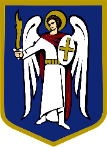 ДЕПУТАТКИЇВСЬКОЇ МІСЬКОЇ РАДИ IX СКЛИКАННЯ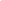 «______»_________________2021 р.                                                                              №_______________________Директору Департаменту міського благоустрою виконавчого органу Київської міської ради (Київської міської державної адміністрації)Тимуру ТКАЧЕНКУДиректору Департаменту містобудування та архітектури виконавчого органу Київської міської ради (Київської міської державної адміністрації)Олександру СВИСТУНОВУДиректору Управління екології та природних ресурсів виконавчого органу Київської міської ради (Київської міської державної адміністрації)Олександру ВОЗНОМУДиректору Комунального підприємства по утриманню зелених насаджень Дарницького району м. КиєваЛюдмилі ФІЛІНСЬКІЙВ. о. Генерального директора Комунального підприємства виконавчого органу Київської міської ради (Київської міської державної адміністрації) «Плесо»Вячеславу САВИЦЬКОМУДЕПУТАТСЬКЕ ЗВЕРНЕННЯВідповідно до положень Конституції України, статей 2 і 13 Закону України «Про статус депутатів місцевих рад», Регламенту Київської міської ради, затвердженого рішенням Київської міської ради від 07.07.2016 №579/579 (зі змінами) звертаюсь з наступним.Відповідно до звернення небайдужих мешканців, мною було організовано та проведено виїзну нараду з метою моніторингу стану території регіонального ландшафтного парку «Парк партизанської слави» в Дарницькому районі міста Києва та об’єктів, розміщених у його межах.Регіональний ландшафтний «Парк партизанської слави» (відповідно до рішення Київської міської ради від 17 лютого 1994 р. № 14 «Про створення, резервування та збереження територій і об'єктів природно-заповідного фонду в 
м. Києві»), загальною площею 111,97 гектарів, був відкритий у 1970 році в Дарницькому районі міста Києва. Більшу частину парку займає сосновий ліс. У 2015 році на території парку були встановлені виконані з мозаїки скульптури тукана та одуда від відомого українського скульптора Костянтина Скритуцького (автор більшості скульптур Пейзажної алеї). Крім того, в межах парку містяться мальовничі «Червонохуторські озера»: «Велике», «Блакитне» і «Рибальське», територія яких рішенням Київської міської ради від 06.02.2020 № 15/8185 оголошена ландшафтним заказником місцевого значення.Біля одного з озер розташовуються альтанки з мангалами. Крім того, на території парку розміщуються фонтан, футбольний стадіон, літня сцена, дитячий майданчик, парк атракціонів, паркувальні майданчики для автомобілів та безліч різних кафе (графічні матеріали додаються)…На сьогоднішній день, цей мальовничий куточок лівобережного Києва потребує захисту від засилля стаціонарних та тимчасових споруд, законність знаходження та діяльність яких викликає сумнів. Мова йде зокрема про:-шашличний ресторан «Мисливський двір»;-розміщені поруч з рестораном альтанки;-тимчасові пересувні споруди (так звані «купави»), в яких здійснюється підприємницька діяльність, зокрема «Авто кав’ярня № 1», «Kofelini» та інші;-дерев’яна будівля «Форест кафе»;-атракціонні містечка;-тощо.Окрім зазначеного вище, хочу звернути увагу на нерегламентований доступ автотранспорту на територію парку, що перешкоджає безпечному пересуванню та безтурботному відпочинку відвідувачів. Вважаю за потрібне ввести відповідні обмеження для проїзду цивільного автотранспорту та залишити відкритим доступ до території парку тільки для обслуговуючого автотранспорту та автомобілів екстрених служб.  Крім того, відповідно до ст. 14 закону України «Про природно-заповідний фонд України» режим територій та об'єктів природно-заповідного фонду - це сукупність науково-обґрунтованих екологічних вимог, норм і правил, які визначають правовий статус, призначення цих територій та об'єктів, характер допустимої діяльності в них, порядок охорони, використання і відтворення їх природних комплексів.За результатами проведеного засідання, з метою захисту інтересів територіальної громади Дарницького району та м. Києва, керуючись ст.ст. 2, 10, п. 1, 3 ч. 2 ст. 11 Закону України «Про статус депутатів місцевих рад», –ПРОШУ:     Департамент міського благоустрою виконавчого органу Київської міської ради (Київської міської державної адміністрації): провести моніторинг суб’єктів господарювання на території парку та надати інформацію щодо отримання ними необхідних дозвільних документів на розміщення всіх вищезазначених об'єктів та їх чинності на даний момент;в разі відсутності необхідних дозвільних документів або закінчення терміну їх дії здійснити відповідні заходи щодо демонтажу незаконно розміщених об’єктів.   	Департамент архітектури та містобудування виконавчого органу Київської міської ради (Київської міської державної адміністрації): надати інформацію чи видавались містобудівні умови та обмеження на будівництво “Форест кафе”, що знаходиться за адресою вулиця Борова, 16/38.Департамент екології та природних ресурсів виконавчого органу Київської міської ради (Київської міської державної адміністрації):надати інформацію чи погоджено суб’єктів господарювання з департаментом розміщення вищезазначених споруд на території парку, відповідно до його природоохоронного статусу; Комунальне підприємство по утриманню зелених насаджень Дарницького району:підтвердити наявність діючої дозвільної документації на розміщення та функціонування атракціонів, що перебувають на балансі підприємства з наданням відповідних копій документів;надати інформацію щодо меж земельної ділянки на території парку, яка перебуває на балансі підприємства із зазначенням її кадастрового номеру.	Комунальне підприємство виконавчого органу Київської міської ради (Київської міської державної адміністрації) «ПЛЕСО»:надати інформацію чи перебувають на балансі підприємства території озер “Велике”, “Блакитне”, “Рибальське” із відповідним визначенням меж їх земельних ділянок.Відповідь прошу надати у встановлені законодавством України строки за допомогою системи електронного документообігу «Аскод», а у разі неможливості – на електронну адресу gromadskapt@gmail.com або на поштову адресу: 04210, м. Київ, вул. Оболонська Набережна, 19, корпус 5.Депутат 	Владислав ТРУБІЦИН063 102 08 24